\\\\Note: The order of the units of study may change due to student needs and resources available during the course.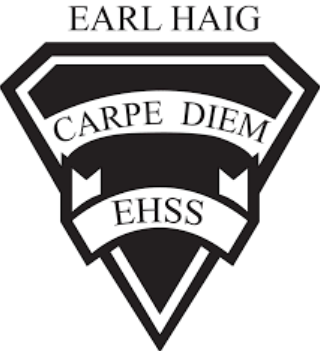 Course Outline and Evaluation SummaryCourse Code:    ICS2O1                                                     Course Outline and Evaluation SummaryCourse Code:    ICS2O1                                                     Title of Course:  Introduction to Computer Studies                               416-395-3210416-395-3210Department: Computer Studies /EngineeringCourse DescriptionThis course introduces students to computer programming. Students will plan and write simple computer programs by applying fundamental programming concepts, and learn to create clear and maintainable internal documentation. They will also learn to manage a computer by studying hardware configurations, software selection, operating system functions, networking, and safe computing practices. Students will also investigate the social impact of computer technologies, and develop an understanding of environmental and ethical issues related to the use of computers. Prerequisite: NoneCourse EvaluationCourse evaluations incorporate one or more of the achievement categories (KICA). A brief description of each category can be found here. The final grade is calculated using the weighted percentages below.Course EvaluationCourse evaluations incorporate one or more of the achievement categories (KICA). A brief description of each category can be found here. The final grade is calculated using the weighted percentages below.Course EvaluationCourse evaluations incorporate one or more of the achievement categories (KICA). A brief description of each category can be found here. The final grade is calculated using the weighted percentages below.Course EvaluationCourse evaluations incorporate one or more of the achievement categories (KICA). A brief description of each category can be found here. The final grade is calculated using the weighted percentages below.Course EvaluationCourse evaluations incorporate one or more of the achievement categories (KICA). A brief description of each category can be found here. The final grade is calculated using the weighted percentages below.Course EvaluationCourse evaluations incorporate one or more of the achievement categories (KICA). A brief description of each category can be found here. The final grade is calculated using the weighted percentages below.Term Work:A variety of tasks where you show your learning and have marks assigned using the Achievement Categories/StrandsA variety of tasks where you show your learning and have marks assigned using the Achievement Categories/StrandsSummativeEvaluation:Marked summative tasks which assess your learning on the entire courseMarked summative tasks which assess your learning on the entire course70%14%Knowledge & understanding30%%Culminating Task70%14%Thinking & Inquiry30%%Culminating Task70%28%Application30%%Final Exam 70%14%Communication30%%Final Exam Learning SkillsLearning skills provide Information to help students understand what skills, habits & behaviors are needed to work on to be successful. These are not connected with any numerical mark. A brief description of each skill can be found here. Responsibility, Organization, Independent Work, Collaboration, Initiative and Self-RegulationE – Excellent    G – Good    S – Satisfactory    N – Needs ImprovementRequired Materials: Any educational resource required for this course will be provided by the school. It is the student’s responsibility to come to class with these materials. School/Departmental/Classroom ExpectationsAttendance: The student is expected to attend class on time. Parents/guardians will be contacted if lates/attendance becomes an issue/hindrance. If the student knows about an absence in advance, they should contact the teacher.Plagiarism/Cheating: A mark of 0 will be assigned for any work submitted that does not belong to the student. A mark of 0 will be assigned to a student who was found to have cheated. Parents/guardians will be informed.Missed Work: If a student is absent from class, (e.g., illness, sports team) it is their responsibility to find out what they have missed and to catch up. The student is responsible for completing all of the work that was missed due to an absence. If a student misses an assignment or test without a legitimate explanation and documentation, marks up to and including the full value of the evaluation may be deducted. Make-up tests must be arranged to be written.Late Work: Late work may result in a deduction of marks up to and including the full value of the evaluation.Course Assessment TasksCourse Assessment TasksCourse Assessment TasksCourse Assessment TasksUnit/Topic/StrandBig IdeasMajor Assignments / EvaluationsEstimated DurationUnit 1: UnderstandingComputersA1. describe the functions of different types of hardware components, and assess the hardware needs of users;
A2. describe the different types of software products, and assess the software needs of users; 
A3. use the basic functions of an operating system correctly; 
A4. demonstrate an understanding of home computer networking concepts; 
A5. explain the importance of software updates and system maintenance to manage the performance and increase the security of a computer.Class assignments and Unit Test20Unit 2: Computers andSocietyDescribe key aspects of the impact of computers and related technologies on society.Describe computer use policies that promote environmental stewardship and sustainability.Describe legal and ethical issues related to the use of computing devices.Describe post-secondary education and career prospects related to computer studies.Assignment5Unit 3: Introduction toProgrammingDescribe fundamental programming concepts and constructs.Plan and write simple programs using fundamental programming concepts.Controlling Program Flow with Decision StructuresControlling Program Flow with Looping StructuresApply basic code maintenance techniques when writing programs.Labs, Programming Assignments & Tests1010151015Culminating Task(s)Test and Project30